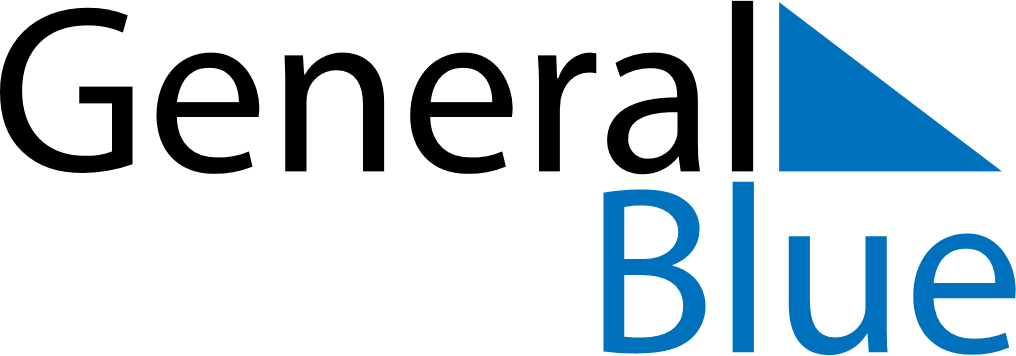 December 2026December 2026December 2026December 2026December 2026December 2026San MarinoSan MarinoSan MarinoSan MarinoSan MarinoSan MarinoSundayMondayTuesdayWednesdayThursdayFridaySaturday123456789101112Immaculate Conception1314151617181920212223242526Christmas DayBoxing Day2728293031New Year’s EveNOTES